Published 09 May 2024|   Bishop of Durham’s Office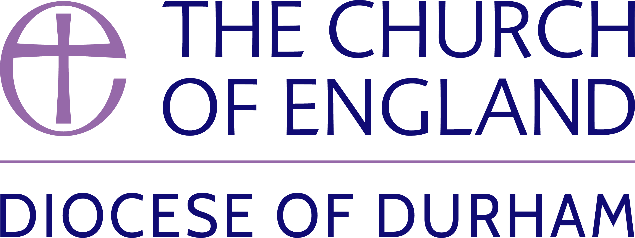 DIOCESE OF DURHAMMovement of Clergy: May-June 2024DIOCESE OF DURHAMMovement of Clergy: May-June 2024DIOCESE OF DURHAMMovement of Clergy: May-June 2024NameCurrent PostNew PostEffective Date(1)  MOVEMENT TO OR WITHIN THE DIOCESE:(1)  MOVEMENT TO OR WITHIN THE DIOCESE:MacLaren, The Revd ClareProvost, Sunderland MinsterTo be also Honorary Non-Residentiary Canon, Durham Cathedral12.05.24Burke, The Revd Anita KayCurate, OxcloseTo be also SSM Assistant Curate, New Seaham Christ Church26.05.24Rushton, The Revd Gavin MichaelPriest in Charge, OxcloseTo be also Interim SSM Priest in Charge, New Seaham Christ Church26.05.24Bartlett, The Revd Canon Dr Alan BennettMinistry Development Adviser, Diocese of DurhamTo be also SSM Assistant Curate, St Edmund Bearpark (Benefice of Durham St Margaret, Neville’s Cross St John and Bearpark St Edmund) to be known as Mission Priest09.06.24Lucas, The Revd David JamesCurate, Heighington St Michael & Darlington St Matthew with St LukeTeam Rector, Upper Skerne09.06.24Parker, The Revd Canon Dr Emma LouiseDeputy Warden, Cranmer HallPriest in Charge, Bishopwearmouth St Gabriel16.06.24(2)  MOVEMENT FROM THE DIOCESE:Elwood, The Revd Claire SiobhanCurate, Durham St NicholasInterim Associate Minister, York St Michael le Belfrey (York)08.05.24(3)  RESIGNATIONS:Noppen, The Revd ChantalTeam Vicar, North Wearside31.05.24(4)  RETIREMENTS:Mackay, The Revd Margaret Priest in Charge, Gateshead (Team Ministry)30.06.24